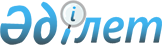 "2012-2014 жылдарға арналған облыстық бюджет туралы" 2011 жылғы 8 желтоқсандағы № 34/397-IV шешімге өзгерістер мен толықтыру енгізу туралы
					
			Күшін жойған
			
			
		
					Шығыс Қазақстан облыстық мәслихатының 2012 жылғы 03 шілдедегі N 4/49-V шешімі. Шығыс Қазақстан облысының Әділет департаментінде 2012 жылғы 09 шілдеде N 2577 тіркелді. Шешімнің қабылдау мерзімінің өтуіне байланысты қолдану тоқтатылды (Шығыс Қазақстан облыстық мәслихатының 2012 жылғы 27 желтоқсандағы N 660/01-06 хаты)

      Ескерту. Шешімнің қабылдау мерзімінің өтуіне байланысты қолдану тоқтатылды (Шығыс Қазақстан облыстық мәслихатының 2012.12.27 N 660/01-06 хаты).      РҚАО ескертпесі.

      Мәтінде авторлық орфография және пунктуация сақталған.

      Қазақстан Республикасының 2008 жылғы 4 желтоқсандағы Бюджет кодексінің 108-бабына, «Қазақстан Республикасындағы жергілікті мемлекеттік басқару және өзін-өзі басқару туралы» 2001 жылғы 23 қаңтардағы Қазақстан Республикасы Заңының 6-бабы 1-тармағының 1) тармақшасына, «Азаматтардың денсаулығын сақтау мәселелері бойынша сектораралық және ведомствоаралық өзара іс-қимылды іске асыруға 2012 жылға арналған қаражатты бөлу туралы» 2012 жылғы 13 сәуірдегі № 461 Қазақстан Республикасы Үкіметінің қаулысына сәйкес Шығыс Қазақстан облыстық мәслихаты ШЕШТІ:



      1. «2012-2014 жылдарға арналған облыстық бюджет туралы» 2011 жылғы 8 желтоқсандағы № 34/397-IV Шығыс Қазақстан облыстық мәслихатының шешіміне (Нормативтік құқықтық актілерді мемлекеттік тіркеу тізілімінде тіркелген нөмірі 2560, «Дидар» газетінің 2011 жылғы 30 желтоқсандағы № 153, 2012 жылғы 6 қаңтардағы № 1, 2012 жылғы 9 қаңтардағы № 2, «Рудный Алтай» газетінің 2012 жылғы 5 қаңтардағы № 1, 2012 жылғы 7 қаңтардағы № 2 сандарында жарияланды) мынадай өзгерістер мен толықтыру енгізілсін:



      1) 1 тармақ мынадай редакцияда жазылсын:

      «1. 2012-2014 жылдарға арналған облыстық бюджет тиісінше 1, 2 және 3 қосымшаларға сәйкес, соның ішінде 2012 жылға мынадай көлемдерде бекітілсін:

      1) кірістер – 179940025,9 мың теңге, соның ішінде:

      салықтық түсімдер – 20219262,0 мың теңге;

      салықтық емес түсімдер – 1656314,9 мың теңге;

      негізгі капиталды сатудан түсетін түсімдер – 0 мың теңге;

      трансферттердің түсімдері – 158064449,0 мың теңге;

      2) шығындар – 182216638,0 мың теңге;

      3) таза бюджеттік кредит беру – 4504963,0 мың теңге, соның ішінде:

      бюджеттік кредиттер – 5961280,0 мың теңге;

      бюджеттік кредиттерді өтеу – 1456317,0 мың теңге;

      4) қаржы активтерімен жасалатын операциялар бойынша сальдо – 1359600,0 мың теңге, соның ішінде:

      қаржы активтерін сатып алу – 1359600,0 мың теңге;

      мемлекеттің қаржы активтерiн сатудан түсетiн түсiмдер – 0 мың теңге;

      5) бюджет тапшылығы (профициті) – -8141175,1 мың теңге;

      6) бюджет тапшылығын қаржыландыру (профицитін пайдалану) – 8141175,1 мың теңге.»;



      2) 8 тармақ мынадай редакцияда жазылсын:

      «Облыстың жергілікті атқарушы органының 2012 жылға арналған резерві 370232 мың теңге сомасында бекітілсін.»;



      3) 13 тармақ мынадай мазмұндағы 22-1) тармақшамен толықтырылсын:

      «22-1) Қазақстан Республикасының денсаулық сақтау саласын дамытудың 2011 – 2015 жылдарға арналған «Саламатты Қазақстан» мемлекеттік бағдарламасын іске асыру шеңберінде бас бостандығынан айыру орындарындағы және одан босатылған адамдар арасында АИТВ-инфекциясының профилактикасы бойынша әлеуметтік жобаларды іске асыруға;»;



      4) аталған шешімнің 1 қосымшасы осы шешімнің қосымшасына сәйкес жаңа редакцияда жазылсын.



      2. Осы шешім 2012 жылғы 1 қаңтардан бастап қолданысқа енгiзiледi.

       Сессия төрағасы                            Н. Түсіпова      Шығыс Қазақстан облыстық

      мәслихатының хатшысы                       Г. Пинчук

Шығыс Қазақстан облыстық мәслихатының

2012 жылғы 3 шілдедегі

№ 4/49-V шешіміне

қосымшаШығыс Қазақстан облыстық мәслихатының

2011 жылғы 8 желтоқсандағы

№ 34/397-IV шешіміне

1 қосымша 2012 жылға арналған облыстық бюджет
					© 2012. Қазақстан Республикасы Әділет министрлігінің «Қазақстан Республикасының Заңнама және құқықтық ақпарат институты» ШЖҚ РМК
				СанатыСанатыСанатыСанатыСомасы

(мың теңге)СыныбыСыныбыСыныбыСомасы

(мың теңге)Ішкі сыныбыІшкі сыныбыСомасы

(мың теңге)Кірістер атауыСомасы

(мың теңге)1. КIРICТЕР179940025,91Салықтық түсімдер20219262,001Табыс салығы9376993,02Жеке табыс салығы9376993,003Әлеуметтiк салық7453163,01Әлеуметтiк салық7453163,005Тауарларға, жұмыстарға және қызметтерге салынатын ішкі салықтар3389106,03Табиғи және басқа ресурстарды пайдаланғаны үшін түсетін түсімдер3389106,02Салықтық емес түсімдер1656314,901Мемлекеттік меншіктен түсетін кірістер149686,01Мемлекеттік кәсіпорындардың таза кірісі бөлігінің түсімдері7049,04Мемлекеттік меншіктегі заңды тұлғаларға қатысу үлесіне кірістер1085,05Мемлекет меншігіндегі мүлікті жалға беруден түсетін кірістер113289,07Мемлекеттік бюджеттен берілген кредиттер бойынша сыйақылар28263,002Мемлекеттік бюджеттен қаржыландырылатын мемлекеттік мекемелердің тауарларды (жұмыстарды, қызметтерді) өткізуінен түсетін түсімдер2000,01Мемлекеттік бюджеттен қаржыландырылатын мемлекеттік мекемелердің тауарларды (жұмыстарды, қызметтерді) өткізуінен түсетін түсімдер2000,003Мемлекеттік бюджеттен қаржыландырылатын мемлекеттік мекемелер ұйымдастыратын мемлекеттік сатып алуды өткізуден түсетін ақша түсімдері63521,01Мемлекеттік бюджеттен қаржыландырылатын мемлекеттік мекемелер ұйымдастыратын мемлекеттік сатып алуды өткізуден түсетін ақша түсімдері63521,004Мемлекеттік бюджеттен қаржыландырылатын, сондай-ақ Қазақстан Республикасы Ұлттық Банкінің бюджетінен (шығыстар сметасынан) ұсталатын және қаржыландырылатын мемлекеттік мекемелер салатын айыппұлдар, өсімпұлдар, санкциялар, өндіріп алулар1385724,01Мұнай секторы ұйымдарынан түсетін түсімдерді қоспағанда, мемлекеттік бюджеттен қаржыландырылатын, сондай-ақ Қазақстан Республикасы Ұлттық Банкінің бюджетінен (шығыстар сметасынан) ұсталатын және қаржыландырылатын мемлекеттік мекемелер салатын айыппұлдар, өсімпұлдар, санкциялар, өндіріп алулар1385724,006Басқа да салықтық емес түсiмдер55383,91Басқа да салықтық емес түсiмдер55383,93Негізгі капиталды сатудан түсетін түсімдер0,04Трансферттердің түсімдері158064449,001Төмен тұрған мемлекеттiк басқару органдарынан алынатын трансферттер698969,02Аудандық (қалалық) бюджеттерден трансферттер698969,002Мемлекеттік басқарудың жоғары тұрған органдарынан түсетін трансферттер157365480,01Республикалық бюджеттен түсетiн трансферттер157365480,0Функционалдық топФункционалдық топФункционалдық топФункционалдық топФункционалдық топСомасы

(мың теңге)Кіші функцияКіші функцияКіші функцияКіші функцияСомасы

(мың теңге)ӘкімшіӘкімшіӘкімшіСомасы

(мың теңге)БағдарламаБағдарламаСомасы

(мың теңге)Шығыстар атауыСомасы

(мың теңге)ІІ. ШЫҒЫНДАР182216638,001Жалпы сипаттағы мемлекеттiк қызметтер1569152,31Мемлекеттiк басқарудың жалпы функцияларын орындайтын өкiлдiк, атқарушы және басқа органдар1288113,6110Облыс мәслихатының аппараты47303,0001Облыс мәслихатының қызметін қамтамасыз ету жөніндегі қызметтер44151,0003Мемлекеттік органның күрделі шығыстары3152,0120Облыс әкiмінің аппараты1046870,6001Облыс әкімінің қызметін қамтамасыз ету жөніндегі қызметтер909049,1002Ақпараттық жүйелер құру17461,0004Мемлекеттік органның күрделі шығыстары36318,5113Жергілікті бюджеттерден берілетін ағымдағы нысаналы трансферттер84042,0282Облыстың тексеру комиссиясы193940,0001Облыстың тексеру комиссиясының қызметін қамтамасыз ету жөніндегі қызметтер175590,0003Мемлекеттік органның күрделі шығыстары18350,02Қаржылық қызмет143944,5257Облыстың қаржы басқармасы143944,5001Жергілікті бюджетті атқару және коммуналдық меншікті басқару саласындағы мемлекеттік саясатты іске асыру жөніндегі қызметтер109375,0009Жекешелендіру, коммуналдық меншікті басқару, жекешелендіруден кейінгі қызмет және осыған байланысты дауларды реттеу7226,0013Мемлекеттік органның күрделі шығыстары27343,55Жоспарлау және статистикалық қызмет137094,2258Облыстың экономика және бюджеттік жоспарлау басқармасы137094,2001Экономикалық саясатты, мемлекеттік жоспарлау жүйесін қалыптастыру мен дамыту және облысты басқару саласындағы мемлекеттік саясатты іске асыру жөніндегі қызметтер125732,8005Мемлекеттік органның күрделі шығыстары2923,0110Заңды тұлғалардың жарғылық капиталына мемлекеттiң қатысуы арқылы iске асырылуы жоспарланатын бюджеттiк инвестициялардың экономикалық сараптамасы8438,402Қорғаныс726217,01Әскери мұқтаждықтар68355,0250Облыстың жұмылдыру дайындығы, азаматтық қорғаныс, авариялар мен дүлей апаттардың алдын алуды және жоюды ұйымдастыру басқармасы68355,0003Жалпыға бiрдей әскери мiндеттi атқару шеңберiндегi iс-шаралар31966,0007Аумақтық қорғанысты даярлау және облыстық ауқымдағы аумақтық қорғаныс36389,02Төтенше жағдайлар жөніндегі жұмыстарды ұйымдастыру657862,0250Облыстың жұмылдыру дайындығы, азаматтық қорғаныс, авариялар мен дүлей апаттардың алдын алуды және жоюды ұйымдастыру басқармасы157862,0001Жергілікті деңгейде жұмылдыру дайындығы, азаматтық қорғаныс, авариялар мен дүлей апаттардың алдын алуды және жоюды ұйымдастыру саласындағы мемлекеттік саясатты іске асыру жөніндегі қызметтер52631,3004Облыстық ауқымдағы азаматтық қорғаныстың іс-шаралары58716,0005Облыстық ауқымдағы жұмылдыру дайындығы және жұмылдыру14435,0006Облыстық ауқымдағы төтенше жағдайлардың алдын алу және жою30564,7009Мемлекеттік органның күрделі шығыстары1515,0271Облыстың құрылыс басқармасы500000,0036Халықты, объектілерді және аумақтарды табиғи және дүлей зілзалалардан инженерлік қорғау жөніндегі жұмыстарды жүргізу500000,003Қоғамдық тәртіп, қауіпсіздік, құқықтық, сот, қылмыстық-атқару қызметі10552099,61Құқық қорғау қызметі8750882,6252Облыстық бюджеттен қаржыландырылатын атқарушы iшкi icтер органы8598676,0001Облыс аумағында қоғамдық тәртіпті және қауіпсіздікті сақтауды қамтамасыз ету саласындағы мемлекеттік саясатты іске асыру жөніндегі қызметтер7336227,9003Қоғамдық тәртіпті қорғауға қатысатын азаматтарды көтермелеу5725,0006Мемлекеттік органның күрделі шығыстары849245,1008Республикалық бюджеттен берілетін ағымдағы нысаналы трансферттер есебiнен автомобиль жолдарының қауіпсіздігін қамтамасыз ету6986,0013Белгілі тұратын жері және құжаттары жоқ адамдарды орналастыру қызметтері59154,0014Әкімшілік тәртіппен тұтқындалған адамдарды ұстауды ұйымдастыру66630,0015Қызметтік жануарларды ұстауды ұйымдастыру21059,0019Республикалық бюджеттен берілетін трансферттер есебінен көші-қон полициясының қосымша штаттық санын материалдық-техникалық жарақтандыру және ұстау229999,0020Республикалық бюджеттен берілетін нысаналы трансферттер есебінен оралмандарды уақытша орналастыру орталығын және оралмандарды бейімдеу мен біріктіру орталығын материалдық-техникалық жарақтандыру және ұстау2826,0021Республикалық бюджеттен берілетін нысаналы трансферттер есебінен режимдік стратегиялық объектілерге қызмет көрсетуді жүзеге асыратын штат санын ұстау20824,0271Облыстың құрылыс басқармасы152206,6003Ішкі істер органдарының объектілерін дамыту152206,69Қоғамдық тәртіп және қауіпсіздік саласындағы басқа да қызметтер1801217,0271Облыстың құрылыс басқармасы1801217,0054Республикалық бюджеттен Шығыс Қазақстан облысы аудандарының (облыстық маңызы бар қалаларының) бюджеттеріне берілетін Солнечный кентінде қазандық салуға арналған нысаналы даму трансферттері1801217,004Бiлiм беру27956127,41Мектепке дейiнгi тәрбиелеу және оқыту3140122,0261Облыстың білім басқармасы3140122,0027Мектепке дейінгі білім беру ұйымдарында мемлекеттік білім беру тапсырыстарын іске асыруға аудандардың (облыстық маңызы бар қалалардың) бюджеттеріне берілетін ағымдағы нысаналы трансферттер2394428,0045Республикалық бюджеттен аудандық бюджеттерге (облыстық маңызы бар қалаларға) мектеп мұғалімдеріне және мектепке дейінгі ұйымдардың тәрбиешілеріне біліктілік санаты үшін қосымша ақының көлемін ұлғайтуға берілетін ағымдағы нысаналы трансферттер745694,02Бастауыш, негізгі орта және жалпы орта білім беру5177070,8260Облыстың туризм, дене тәрбиесі және спорт басқармасы2086045,2006Балалар мен жасөспірімдерге спорт бойынша қосымша білім беру2013551,2007Мамандандырылған білім беру ұйымдарында спорттағы дарынды балаларға жалпы білім беру72494,0261Облыстың білім басқармасы3091025,6003Арнайы білім беру оқу бағдарламалары бойынша жалпы білім беру1462217,7006Мамандандырылған білім беру ұйымдарында дарынды балаларға жалпы білім беру1379554,9048Аудандардың (облыстық маңызы бар қалалардың) бюджеттеріне негізгі орта және жалпы орта білім беретін мемлекеттік мекемелердегі физика, химия, биология кабинеттерін оқу жабдығымен жарақтандыруға берілетін ағымдағы нысаналы трансферттер213044,0061Республикалық бюджеттен аудандардың (облыстық маңызы бар қалалардың) бюджеттеріне «Назарбаев Зияткерлік мектептері» ДБҰ-ның оқу бағдарламалары бойынша біліктілікті арттырудан өткен мұғалімдерге еңбекақыны арттыруға берілетін ағымдағы нысаналы трансферттер30359,0063Республикалық бюджеттен берілетін нысаналы трансферттер есебінен «Назарбаев Зияткерлік мектептері» ДБҰ-ның оқу бағдарламалары бойынша біліктілікті арттырудан өткен мұғалімдерге еңбекақыны арттыру5850,04Техникалық және кәсіптік, орта білімнен кейінгі білім беру4874558,1253Облыстың денсаулық сақтау басқармасы300014,0043Техникалық және кәсіптік, орта білімнен кейінгі білім беру мекемелерінде мамандар даярлау300014,0261Облыстың білім басқармасы4574544,1024Техникалық және кәсіптік білім беру ұйымдарында мамандар даярлау4261088,1034Техникалық және кәсіптік білім беретін оқу орындарында оқу-өндірістік шеберханаларды, зертханаларды жаңарту және қайта жабдықтау225000,0047Республикалық бюджеттен берілетін трансферттер есебінен техникалық және кәсіптік білім беру ұйымдарының өндірістік оқыту шеберлеріне өндірістік оқытуды ұйымдастырғаны үшін қосымша ақы белгілеу88456,05Мамандарды қайта даярлау және біліктілігін арттыру2755339,0253Облыстың денсаулық сақтау басқармасы19241,0003Кадрлардың біліктілігін арттыру және оларды қайта даярлау19241,0261Облыстың білім басқармасы2736098,0052Жұмыспен қамту – 2020 бағдарламасын іске асыру шеңберінде кадрлардың біліктілігін арттыру, даярлау және қайта даярлау2736098,09Бiлiм беру саласындағы өзге де қызметтер12009037,5261Облыстың білім басқармасы3718949,0001Жергілікті деңгейде білім беру саласындағы мемлекеттік саясатты іске асыру жөніндегі қызметтер74675,0004Облыстық мемлекеттік білім беру мекемелерінде білім беру жүйесін ақпараттандыру43402,0005Облыстық мемлекеттік білім беру мекемелер үшін оқулықтар мен оқу-әдiстемелiк кешендерді сатып алу және жеткізу34860,0007Облыстық ауқымда мектеп олимпиадаларын, мектептен тыс іс-шараларды және конкурстар өткізу98158,0011Балалар мен жеткіншектердің психикалық денсаулығын зерттеу және халыққа психологиялық-медициналық-педагогикалық консультациялық көмек көрсету84217,0012Дамуында проблемалары бар балалар мен жеткіншектерді оңалту және әлеуметтік бейімдеу93742,0013Мемлекеттік органның күрделі шығыстары2243,0029Әдістемелік жұмыс5000,0033Жетім баланы (жетім балаларды) және ата-аналарының қамқорынсыз қалған баланы (балаларды) күтіп-ұстауға асыраушыларына ай сайынғы ақшалай қаражат төлемдеріне аудандардың (облыстық маңызы бар қалалардың) бюджеттеріне республикалық бюджеттен берілетін ағымдағы нысаналы трансферттер422964,0042Үйде оқытылатын мүгедек балаларды жабдықпен, бағдарламалық қамтыммен қамтамасыз етуге аудандардың (облыстық маңызы бар қалалардың) бюджеттеріне республикалық бюджеттен берілетін ағымдағы нысаналы трансферттер233762,0067Ведомстволық бағыныстағы мемлекеттік мекемелерінің және ұйымдарының күрделі шығыстары1500566,0113Жергілікті бюджеттерден берілетін ағымдағы нысаналы трансферттер1125360,0271Облыстың құрылыс басқармасы8290088,5037Білім беру объектілерін салу және реконструкциялау8290088,505Денсаулық сақтау42580112,31Кең бейінді ауруханалар27217,0253Облыстың денсаулық сақтау басқармасы27217,0004Денсаулық сақтау саласындағы орталық уәкілетті орган сатып алатын медициналық қызметтерді қоспағанда, бастапқы медициналық-санитарлық көмек және денсаулық сақтау ұйымдары мамандарын жіберу бойынша стационарлық медициналық көмек көрсету27217,02Халықтың денсаулығын қорғау1271269,0253Облыстың денсаулық сақтау басқармасы1271269,0005Жергілікті денсаулық сақтау ұйымдары үшін қанды, оның құрамдарын және дәрілерді өндіру732242,0006Ана мен баланы қорғау жөніндегі қызметтер361135,0007Салауатты өмір салтын насихаттау168766,00122011-2015 жылдарға арналған «Саламатты Қазақстан» Мемлекеттік бағдарлама аясында бостандықтан айыру орындарында отырған және босап шыққан тұлғалар арасында АҚТҚ-инфекциясының алдын-алуға арналған әлеуметтік жобаларды іске асыру8024,0017Шолғыншы эпидемиологиялық қадағалау жүргізу үшін тест-жүйелерін сатып алу1102,03Мамандандырылған медициналық көмек11890805,6253Облыстың денсаулық сақтау басқармасы11890805,6009Туберкулезден, жұқпалы аурулардан, жүйкесінің бұзылуынан және мінез-құлқының бұзылуынан, оның ішінде жүйкеге әсер ететін заттарды қолдануға байланысты зардап шегетін адамдарға медициналық көмек көрсету5605483,0019Туберкулезбен аурыратындарды туберкулез ауруларына қарсы препараттармен қамтамасыз ету171874,0020Диабет ауруларын диабетке қарсы препараттарымен қамтамасыз ету806995,0021Онкологиялық ауруларды химиялық препараттармен қамтамасыз ету105206,7022Бүйрек функциясының созылмалы жеткіліксіздігі, аутоиммунды, орфандық аурулармен ауыратын, иммунитеті жеткіліксіз науқастарды, сондай-ақ бүйрегі транспланттаудан кейінгі науқастарды дәрілік заттармен қамтамасыз ету375708,9026Гемофилиямен ауыратындарды емдеу кезінде қанның ұюы факторларымен қамтамасыз ету585390,0027Халыққа иммунды алдын алу жүргізу үшін вакциналарды және басқа иммундық-биологиялық препараттарды орталықтандырылған сатып алу1221583,0036Жіті миокард инфаркт сырқаттарын тромболитикалық препараттармен қамтамасыз ету81957,0046Ақысыз медициналық көмектің кепілдендірілген көлемі шеңберінде онкологиялық аурулармен ауыратындарға медициналық көмек көрсету2936608,04Емханалар15121229,4253Облыстың денсаулық сақтау басқармасы15121229,4010Республикалық бюджет қаражатынан көрсетілетін медициналық көмекті қоспағанда, халыққа амбулаторлық-емханалық көмек көрсету13044148,0014Халықтың жекелеген санаттарын амбулаториялық деңгейде дәрілік заттармен және мамандандырылған балалар және емдік тамақ өнімдерімен қамтамасыз ету1559873,4045Азаматтардың жекелеген санаттарын амбулаторлық емдеу деңгейінде жеңілдікті жағдайларда дәрілік заттармен қамтамасыз ету517208,05Медициналық көмектiң басқа түрлерi2487347,0253Облыстың денсаулық сақтау басқармасы2487347,0011Жедел медициналық көмек көрсету және санитарлық авиация2441215,0029Облыстық арнайы медициналық жабдықтау базалары46132,09Денсаулық сақтау саласындағы өзге де қызметтер11782244,3253Облыстың денсаулық сақтау басқармасы2483511,0001Жергілікті деңгейде денсаулық сақтау саласындағы мемлекеттік саясатты іске асыру жөніндегі қызметтер114344,0008Қазақстан Республикасына ЖИТС алдын алу және оған қарсы күрес жөніндегі іс-шараларды іске асыру297951,0013Патологоанатомиялық союды жүргізу135710,0016Азаматтарды елді мекен шегінен тыс жерлерде емделуге тегін және жеңілдетілген жол жүрумен қамтамасыз ету29275,0018Денсаулық сақтау саласындағы ақпараттық талдамалық қызметі71051,0030Мемлекеттік денсаулық сақтау органдарының күрделі шығыстары2148,0033Денсаулық сақтаудың медициналық ұйымдарының күрделі шығыстары1833032,0271Облыстың құрылыс басқармасы9298733,3038Денсаулық сақтау объектілерін салу және реконструкциялау9298733,306Әлеуметтiк көмек және әлеуметтiк қамтамасыз ету7963799,11Әлеуметтiк қамтамасыз ету4995205,3256Облыстың жұмыспен қамтуды үйлестіру және әлеуметтік бағдарламалар басқармасы2477254,1002Жалпы үлгідегі медициналық-әлеуметтік мекемелерде (ұйымдарда) қарттар мен мүгедектерге арнаулы әлеуметтік қызметтер көрсету1033657,8012Тірек-қозғалу аппаратының қызметі бұзылған балаларға арналған мемлекеттік медициналық-әлеуметтік мекемелерде (ұйымдарда) мүгедек балалар үшін арнаулы әлеуметтік қызметтер көрсету207524,8013Психоневрологиялық медициналық-әлеуметтік мекемелерде (ұйымдарда) психоневрологиялық аурулармен ауыратын мүгедектер үшін арнаулы әлеуметтік қызметтер көрсету914224,5014Оңалту орталықтарында қарттарға, мүгедектерге, оның ішінде мүгедек балаларға арнаулы әлеуметтік қызметтер көрсету133411,0015Психоневрологиялық медициналық-әлеуметтік мекемелерде (ұйымдарда) жүйкесі бұзылған мүгедек балалар үшін арнаулы әлеуметтік қызметтер көрсету188436,0261Облыстың білім басқармасы1101614,0015Жетiм балаларды, ата-анасының қамқорлығынсыз қалған балаларды әлеуметтік қамсыздандыру1047122,0037Әлеуметтік сауықтандыру54492,0271Облыстың құрылыс басқармасы1416337,2039Әлеуметтік қамтамасыз ету объектілерін салу және реконструкциялау1416337,22Әлеуметтік көмек179513,4256Облыстың жұмыспен қамтуды үйлестіру және әлеуметтік бағдарламалар басқармасы179513,4003Мүгедектерге әлеуметтік қолдау көрсету179513,49Әлеуметтiк көмек және әлеуметтiк қамтамасыз ету салаларындағы өзге де қызметтер2789080,4256Облыстың жұмыспен қамтуды үйлестіру және әлеуметтік бағдарламалар басқармасы2734306,4001Жергілікті деңгейде жұмыспен қамтуды қамтамасыз ету және халық үшін әлеуметтік бағдарламаларды іске асыру саласындағы мемлекеттік саясатты іске асыру жөніндегі қызметтер78253,2007Мемлекеттік органның күрделі шығыстары3840,0017Аудандардың (облыстық маңызы бар қалалардың) бюджеттеріне арнаулы әлеуметтік қызметтер стандарттарын енгізуге берілетін ағымдағы нысаналы трансферттер185952,0018Республикалық бюджеттен берілетін нысаналы трансферттер есебінен үкіметтік емес секторда мемлекеттік әлеуметтік тапсырысты орналастыру58958,0026Аудандар (облыстық маңызы бар қалалар) бюджеттеріне медициналық-әлеуметтік мекемелерде күндіз емделу бөлімшелер желісін дамытуға берілетін ағымдағы нысаналы трансферттер35601,0037Жұмыспен қамту-2020 бағдарламасының іс-шараларын іске асыруға республикалық бюджеттен аудандардың (облыстық маңызы бар қалалардың) бюджеттеріне берілетін нысаналы ағымдағы трансферттері966923,0067Ведомстволық бағыныстағы мемлекеттік мекемелерінің және ұйымдарының күрделі шығыстары177844,2113Жергілікті бюджеттерден берілетін ағымдағы нысаналы трансферттер1226935,0265Облыстың кәсіпкерлік және өнеркәсіп басқармасы54774,0018Жұмыспен қамту-2020 бағдарламасына қатысушыларды кәсіпкерлікке оқыту54774,007Тұрғын үй-коммуналдық шаруашылық15695336,01Тұрғын үй шаруашылығы9542001,0256Облыстың жұмыспен қамтуды үйлестіру және әлеуметтік бағдарламалар басқармасы35187,0041Аудандардың (облыстық маңызы бар қалалардың) бюджеттеріне республикалық бюджеттен берілетін тұрғын үй көмегін беруге арналған ағымдағы нысаналы трансферттер35187,0261Облыстың білім басқармасы76053,0062Аудандардың (облыстық маңызы бар қалалардың) бюджеттеріне Жұмыспен қамту 2020 бағдарламасы шеңберінде ауылдық елді мекендерді дамытуға берілетін ағымдағы нысаналы трансферттер76053,0262Облыстың мәдениет басқармасы100895,0015Аудандардың (облыстық маңызы бар қалалардың) бюджеттеріне Жұмыспен қамту 2020 бағдарламасы шеңберінде ауылдық елді мекендерді дамытуға берілетін ағымдағы нысаналы трансферттер100895,0268Облыстың жолаушылар көлігі және автомобиль жолдары басқармасы311261,0021Аудандардың (облыстық маңызы бар қалалардың) бюджеттеріне Жұмыспен қамту 2020 бағдарламасы шеңберінде елді мекендерді дамытуға берілетін ағымдағы нысаналы трансферттер311261,0271Облыстың құрылыс басқармасы8538038,0014Аудандардың (облыстық маңызы бар қалалардың) бюджеттеріне мемлекеттік коммуналдық тұрғын үй қорының тұрғын үйлерін жобалауға, салуға және (немесе) сатып алуға республикалық бюджеттен берілетін нысаналы даму трансферттері3603544,0024Аудандардың (облыстық маңызы бар қалалардың) бюджеттеріне мемлекеттік коммуналдық тұрғын үй қорының тұрғын үйлерін жобалауға, салуға және (немесе) сатып алуға облыстық бюджеттен берілетін нысаналы даму трансферттері194440,0027Аудандардың (облыстық маңызы бар қалалардың) бюджеттеріне инженерлік-коммуникациялық инфрақұрылымды жобалауға, дамытуға, жайластыруға және (немесе) сатып алуға республикалық бюджеттен берілетін нысаналы даму трансферттері2825000,0072Аудандардың (облыстық маңызы бар қалалардың) бюджеттеріне Жұмыспен қамту 2020 бағдарламасы шеңберінде тұрғын жай салу және (немесе) сатып алу және инженерлік-коммуникациялық инфрақұрылымды дамыту және (немесе) сатып алуға берілетін нысаналы даму трансферттері1635054,0074Аудандардың (облыстық маңызы бар қалалардың) бюджеттеріне Жұмыспен қамту-2020 бағдарламасының екінші бағыты шеңберінде жетіспейтін инженерлік-коммуникациялық инфрақұрылымды дамытуға және жайластыруға берілетін нысаналы даму трансферттері280000,0279Облыстың Энергетика және тұрғын үй-коммуналдық шаруашылық басқармасы480567,0042Аудандардың (облыстық маңызы бар қалалардың) бюджеттеріне Жұмыспен қамту 2020 бағдарламасы шеңберінде ауылдық елді мекендерді дамытуға ағымдағы нысаналы трансферттер480567,02Коммуналдық шаруашылық6153335,0279Облыстың Энергетика және тұрғын үй-коммуналдық шаруашылық басқармасы6153335,0001Жергілікті деңгейде энергетика және коммуналдық үй-шаруашылық саласындағы мемлекеттік саясатты іске асыру жөніндегі қызметтер88303,5005Мемлекеттік органның күрделі шығыстары5042,0010Аудандардың (облыстық маңызы бар қалалардың) бюджеттеріне сумен жабдықтауға және су бұру жүйелерін дамытуға республикалық бюджеттен берілетін нысаналы даму трансферттері3811280,0012Аудандардың (облыстық маңызы бар қалалардың) бюджеттеріне сумен жабдықтауға және су бұру жүйелерін дамытуға облыстық бюджеттен берілетін нысаналы даму трансферттері625198,6014Аудандар (облыстық маңызы бар қалалар) бюджеттеріне коммуналдық шаруашылықты дамытуға арналған нысаналы трансферттер121661,0113Жергілікті бюджеттерден берілетін ағымдағы нысаналы трансферттер1420286,9114Жергілікті бюджеттерден берілетін нысаналы даму трансферттері81563,008Мәдениет, спорт, туризм және ақпараттық кеңiстiк7151840,91Мәдениет саласындағы қызмет4109840,3262Облыстың мәдениет басқармасы1915638,5001Жергiлiктi деңгейде мәдениет саласындағы мемлекеттік саясатты іске асыру жөніндегі қызметтер39744,0003Мәдени-демалыс жұмысын қолдау114731,5005Тарихи-мәдени мұралардың сақталуын және оған қол жетімді болуын қамтамасыз ету812366,0007Театр және музыка өнерін қолдау622559,0011Мемлекеттік органның күрделі шығыстары674,0032Ведомстволық бағыныстағы мемлекеттік мекемелерінің және ұйымдарының күрделі шығыстары24105,0113Жергілікті бюджеттерден берілетін ағымдағы нысаналы трансферттер301459,0271Облыстың құрылыс басқармасы2194201,8016Мәдениет объектілерін дамыту2194201,82Спорт1518223,4260Облыстың туризм, дене тәрбиесі және спорт басқармасы659600,8001Жергілікті деңгейде туризм, дене шынықтыру және спорт саласындағы мемлекеттік саясатты іске асыру жөніндегі қызметтер35648,0003Облыстық деңгейінде спорт жарыстарын өткізу36562,0004Әртүрлi спорт түрлерi бойынша облыстық құрама командаларының мүшелерiн дайындау және олардың республикалық және халықаралық спорт жарыстарына қатысуы512246,0010Мемлекеттік органның күрделі шығыстары1055,0032Ведомстволық бағыныстағы мемлекеттік мекемелерінің және ұйымдарының күрделі шығыстары44089,8113Жергілікті бюджеттерден берілетін ағымдағы нысаналы трансферттер30000,0271Облыстың құрылыс басқармасы858622,6017Спорт және туризм объектілерін дамыту858622,63Ақпараттық кеңістік1138422,5259Облыстың мұрағаттар және құжаттама басқармасы338125,5001Жергілікті деңгейде мұрағат ісін басқару жөніндегі мемлекеттік саясатты іске асыру жөніндегі қызметтер31639,2002Мұрағат қорының сақталуын қамтамасыз ету304576,3005Мемлекеттік органның күрделі шығыстары1787,0032Ведомстволық бағыныстағы мемлекеттік мекемелерінің және ұйымдарының күрделі шығыстары123,0262Облыстың мәдениет басқармасы331811,0008Облыстық кітапханалардың жұмыс істеуін қамтамасыз ету331811,0263Облыстың ішкі саясат басқармасы394846,0007Мемлекеттік ақпараттық саясат жүргізу жөніндегі қызметтер394846,0264Облыстың тілдерді дамыту басқармасы73640,0001Жергілікті деңгейде тілдерді дамыту саласындағы мемлекеттік саясатты іске асыру жөніндегі қызметтер34279,0002Мемлекеттiк тiлдi және Қазақстан халықтарының басқа да тiлдерін дамыту33767,0003Мемлекеттік органның күрделі шығыстары5594,04Туризм34648,0260Облыстың туризм, дене тәрбиесі және спорт басқармасы34648,0013Туристік қызметті реттеу34648,09Мәдениет, спорт, туризм және ақпараттық кеңiстiктi ұйымдастыру жөнiндегi өзге де қызметтер350706,7262Облыстың мәдениет басқармасы75652,0018Мәдениет объектілерін материалдық-техникалық жарақтандыруға75652,0263Облыстың ішкі саясат басқармасы275054,7001Жергілікті деңгейде мемлекеттік ішкі саясатты іске асыру жөніндегі қызметтер172047,7003Жастар саясаты саласында іс-шараларды іске асыру49270,0005Мемлекеттік органның күрделі шығыстары4333,0032Ведомстволық бағыныстағы мемлекеттік мекемелерінің және ұйымдарының күрделі шығыстары2737,0113Жергілікті бюджеттерден берілетін ағымдағы нысаналы трансферттер46667,009Отын-энергетикалық кешенi және жер қойнауын пайдалану6044509,09Отын-энергетика кешені және жер қойнауын пайдалану саласындағы өзге де қызметтер6044509,0279Облыстың энергетика және тұрғын үй-коммуналдық шаруашылық басқармасы6044509,0007Жылу-энергетикалық жүйені дамыту44509,0011Аудандардың (облыстық маңызы бар қалалардың) бюджеттеріне жылу-энергетикалық жүйені дамытуға берілетін нысаналы даму трансферттері6000000,010Ауыл, су, орман, балық шаруашылығы, ерекше қорғалатын табиғи аумақтар, қоршаған ортаны және жануарлар дүниесін қорғау, жер қатынастары11749471,51Ауыл шаруашылығы4156129,0255Облыстың ауыл шаруашылығы басқармасы4036730,0001Жергілікті деңгейде ауыл шаруашылығы саласындағы мемлекеттік саясатты іске асыру жөніндегі қызметтер96463,0002Тұқым шаруашылығын қолдау262567,0003Мемлекеттік органның күрделі шығыстары8049,0010Асыл тұқымды мал шаруашылығын мемлекеттік қолдау1455633,0011Өндірілетін ауыл шаруашылығы дақылдарының шығымдылығы мен сапасын арттыруды мемлекеттік қолдау215206,0014Ауыл шаруашылығы тауарларын өндірушілерге су жеткізу бойынша көрсетілетін қызметтердің құнын субсидиялау39566,0020Көктемгі егіс және егін жинау жұмыстарын жүргізу үшін қажетті жанар-жағар май және басқа да тауар-материалдық құндылықтарының құнын арзандату1691744,0029Ауыл шаруашылық дақылдарының зиянды организмдеріне қарсы күрес жөніндегі іс- шаралар47673,0031Ауыл шаруашылығы жануарларын бірдейлендіруді жүргізу үшін ветеринариялық мақсаттағы бұйымдар мен атрибуттарды, жануарға арналған ветеринариялық паспортты орталықтандырып сатып алу және оларды аудандардың (облыстық маңызы бар қалалардың) жергілікті атқарушы органдарына тасымалдау (жеткізу)219829,0258Облыстың экономика және бюджеттік жоспарлау басқармасы74399,0099Аудандардың (облыстық маңызы бар қалалардың) бюджеттеріне әлеуметтік қолдау шараларын іске асыру үшін мамандарға берілетін ағымдағы нысаналы трансферттер74399,0271Облыстың құрылыс басқармасы45000,0020Ауыл шаруашылығы объектілерін дамыту45000,02Су шаруашылығы118546,0254Облыстың табиғи ресурстар және табиғатты пайдалануды реттеу басқармасы39881,0002Су қорғау аймақтары мен су объектiлерi белдеулерiн белгiлеу7781,0003Коммуналдық меншіктегі су шаруашылығы құрылыстарының жұмыс істеуін қамтамасыз ету32100,0255Облыстың ауыл шаруашылығы басқармасы36780,0009Ауыз сумен жабдықтаудың баламасыз көздерi болып табылатын сумен жабдықтаудың аса маңызды топтық жүйелерiнен ауыз су беру жөніндегі қызметтердің құнын субсидиялау36780,0279Облыстың Энергетика және тұрғын үй-коммуналдық шаруашылық басқармасы41885,0032Ауыз сумен жабдықтаудың баламасыз көздерi болып табылатын сумен жабдықтаудың аса маңызды топтық жүйелерiнен ауыз су беру жөніндегі қызметтердің құнын субсидиялау41885,03Орман шаруашылығы979727,7254Облыстың табиғи ресурстар және табиғат пайдалануды реттеу басқармасы979727,7005Ормандарды сақтау, қорғау, молайту және орман өсiру966938,7006Жануарлар дүниесін қорғау12789,04Балық шаруашылығы35650,0255Облыстың ауыл шаруашылығы басқармасы35650,0034Тауарлық балық өсіру өнімділігі мен сапасын арттыруды субсидиялау35650,05Қоршаған ортаны қорғау365625,0254Облыстың табиғи ресурстар және табиғат пайдалануды реттеу басқармасы245364,3001Жергілікті деңгейде қоршаған ортаны қорғау саласындағы мемлекеттік саясатты іске асыру жөніндегі қызметтер85623,0008Қоршаған ортаны қорғау бойынша іс-шаралар157176,0013Мемлекеттік органның күрделі шығыстары2283,0032Ведомстволық бағыныстағы мемлекеттік мекемелерінің және ұйымдарының күрделі шығыстары282,3271Облыстың құрылыс басқармасы120260,7022Қоршаған ортаны қорғау объектілерін дамыту120260,76Жер қатынастары35293,8251Облыстың жер қатынастары басқармасы35293,8001Облыс аумағында жер қатынастарын реттеу саласындағы мемлекеттік саясатты іске асыру жөніндегі қызметтер28861,8010Мемлекеттік органның күрделі шығыстары6432,09Ауыл, су, орман, балық шаруашылығы және қоршаған ортаны қорғау мен жер қатынастары саласындағы өзге де қызметтер6058500,0255Облыстың ауыл шаруашылығы басқармасы4557360,0013Мал шаруашылығы өнімдерінің өнімділігін және сапасын арттыруды субсидиялау3342096,0019Инновациялық тәжірибені тарату және енгізу жөніндегі іс-шараларды жүргізу57868,0026Аудандар (облыстық маңызы бар қалалар) бюджеттеріне эпизоотияға қарсы іс-шаралар жүргізуге берілетін ағымдағы нысаналы трансферттер790118,0028Уақытша сақтау пункттеріне дейін ветеринариялық препараттарды тасымалдау жөніндегі қызметтер 10037,0038Жануарлар ауруларының диагностикасы, жануарларды алдын алу, емдеу, өңдеу үшін қолданылатын ветеринариялық және зоогигиеналық мақсаттағы атрибуттарды және бұйымдарды сатып алу, сақтау және тасымалдау357241,0265Облыстың кәсіпкерлік және өнеркәсіп басқармасы1501140,0036Республикалық бюджеттен берілетін трансферттер есебінен азық-түлік тауарларының өңірлік тұрақтандыру қорларын қалыптастыру1501140,011Өнеркәсіп, сәулет, қала құрылысы және құрылыс қызметі1559188,02Сәулет, қала құрылысы және құрылыс қызметі1559188,0271Облыстың құрылыс басқармасы1526059,0001Жергілікті деңгейде құрылыс саласындағы мемлекеттік саясатты іске асыру жөніндегі қызметтер55060,0005Мемлекеттік органның күрделі шығыстары1175,0114Жергілікті бюджеттерден берілетін нысаналы даму трансферттері1469824,0272Облыстың сәулет және қала құрылысы басқармасы33129,0001Жергілікті деңгейде сәулет және қала құрылысы саласындағы мемлекеттік саясатты іске асыру жөніндегі қызметтер32178,0004Мемлекеттік органның күрделі шығыстары951,012Көлiк және коммуникация6796413,81Автомобиль көлігі3997290,0268Облыстың жолаушылар көлігі және автомобиль жолдары басқармасы3997290,0003Автомобиль жолдарының жұмыс істеуін қамтамасыз ету3997290,04Әуе көлігі138488,0268Облыстың жолаушылар көлігі және автомобиль жолдары басқармасы138488,0004Жергілікті атқарушы органдардың шешімі бойынша тұрақты ішкі әуетасымалдарды субсидиялау138488,09Көлік және коммуникациялар саласындағы өзге де қызметтер2660635,8268Облыстың жолаушылар көлігі және автомобиль жолдары басқармасы2660635,8001Жергілікті деңгейде көлік және коммуникация саласындағы мемлекеттік саясатты іске асыру жөніндегі қызметтер48284,7002Көлік инфрақұрылымын дамыту1601700,1005Әлеуметтiк маңызы бар ауданаралық (қалааралық) қатынастар бойынша жолаушылар тасымалын субсидиялау214464,0011Мемлекеттік органның күрделі шығыстары1245,0113Жергілікті бюджеттерден берілетін ағымдағы нысаналы трансферттер794942,013Өзгелер4309263,51Экономикалық қызметті реттеу78696,0265Облыстың кәсіпкерлік және өнеркәсіп басқармасы78696,0001Жергілікті деңгейде кәсіпкерлікті және өнеркәсіпті дамыту саласындағы мемлекеттік саясатты іске асыру жөніндегі қызметтер71990,0002Мемлекеттік органның күрделі шығыстары6706,09Өзгелер4230567,5257Облыстың қаржы басқармасы370232,0012Облыстық жергілікті атқарушы органның резервi370232,0258Облыстың экономика және бюджеттік жоспарлау басқармасы187723,0003Жергілікті бюджеттік инвестициялық жобалардың және концессиялық жобалардың техника-экономикалық негіздемесін әзірлеу немесе түзету және оған сараптама жүргізу, концессиялық жобаларды консультациялық сүйемелдеу110000,0020«Өңірлерді дамыту» Бағдарламасы шеңберінде өңірлерді экономикалық дамытуға жәрдемдесу бойынша шараларды іске асыруға аудандар бюджеттеріне республикалық бюджеттен ағымдағы нысаналы трансферттер77723,0265Облыстың кәсіпкерлік және өнеркәсіп басқармасы1273852,0014«Бизнестің жол картасы - 2020» бағдарламасы шеңберінде кредиттер бойынша проценттік ставкаларды субсидиялау1085100,0015«Бизнестің жол картасы - 2020» бағдарламасы шеңберінде шағын және орта бизнеске кредиттерді ішінара кепілдендіру96752,0016«Бизнестің жол картасы - 2020» бағдарламасы шеңберінде бизнесті жүргізуді сервистік қолдау92000,0279Облыстың Энергетика және тұрғын үй-коммуналдық шаруашылық басқармасы2398760,5024«Бизнестің жол картасы - 2020» бағдарламасы шеңберінде индустриялық инфрақұрылымды дамыту940335,5035Аудандардың (облыстық маңызы бар қалалар) бюджеттеріне «Өңірлерді дамыту» бағдарламасы шеңберінде инженерлік инфрақұрылымын дамыту үшін берілетін нысаналы даму трансферттері1010900,0036Аудандардың (облыстық маңызы бар қалалар) бюджеттеріне моноқалаларды абаттандыру мәселелерін шешуге берілетін ағымдағы нысаналы трансферттер447525,014Борышқа қызмет көрсету7461,01Борышқа қызмет көрсету7461,0257Облыстың қаржы басқармасы7461,0016Жергілікті атқарушы органдардың республикалық бюджеттен қарыздар бойынша сыйақылар мен өзге де төлемдерді төлеу бойынша борышына қызмет көрсету7461,015Трансферттер37555646,61Трансферттер37555646,6257Облыстың қаржы басқармасы37555646,6007Субвенциялар33435857,0011Пайдаланылмаған (толық пайдаланылмаған) нысаналы трансферттерді қайтару1756702,4017Мақсатына сай пайдаланылмаған нысаналы трансферттерді қайтару808,2024Мемлекеттік органдардың функцияларын мемлекеттік басқарудың төмен тұрған деңгейлерінен жоғарғы деңгейлерге беруге байланысты жоғары тұрған бюджеттерге берілетін ағымдағы нысаналы трансферттер1042120,0026Заңнаманың өзгеруіне байланысты жоғары тұрған бюджеттен төмен тұрған бюджеттерге өтемақыға берілетін ағымдағы нысаналы трансферттер1220159,0029Облыстық бюджеттерге, Астана және Алматы қалаларының бюджеттеріне әкiмшiлiк-аумақтық бiрлiктiң саяси, экономикалық және әлеуметтiк тұрақтылығына, адамдардың өмiрi мен денсаулығына қатер төндiретiн табиғи және техногендік сипаттағы төтенше жағдайлар туындаған жағдайда жалпы республикалық немесе халықаралық маңызы бар іс-шаралар жүргізуге берілетін ағымдағы нысаналы трансферттер100000,0III. Таза бюджеттік кредит беру4504963,0Бюджеттік кредиттер5961280,007Тұрғын үй-коммуналдық шаруашылық3000000,01Тұрғын үй шаруашылығы3000000,0271Облыстың құрылыс басқармасы3000000,0009Аудандардың (облыстық маңызы бар қалалардың) бюджеттеріне тұрғын үй жобалауға, салуға және (немесе) сатып алуға кредит беру3000000,010Ауыл, су, орман, балық шаруашылығы, ерекше қорғалатын табиғи аумақтар, қоршаған ортаны және жануарлар дүниесін қорғау, жер қатынастары546075,01Ауыл шаруашылығы546075,0258Облыстың экономика және бюджеттік жоспарлау басқармасы546075,0007Мамандарды әлеуметтік қолдау шараларын іске асыру үшін жергілікті атқарушы органдарға берілетін бюджеттік кредиттер546075,013Өзгелер2415205,09Өзгелер2415205,0265Облыстың кәсіпкерлік және өнеркәсіп басқармасы1915205,0009Жұмыспен қамту-2020 бағдарламасы шеңберінде ауылдағы кәсіпкерліктің дамуына ықпал ету үшін бюджеттік кредиттер беру1915205,0279Облыстың Энергетика және тұрғын үй-коммуналдық шаруашылық басқармасы500000,0034Аудандардың (облыстық маңызы бар қалалардың) бюджеттерiн кондоминиум объектілерінің жалпы мүлкіне жөндеу жүргізуге кредит беру500000,05Бюджеттік кредиттерді өтеу1456317,001Бюджеттік кредиттерді өтеу1456317,01Мемлекеттік бюджеттен берілген бюджеттік кредиттерді өтеу1456317,0IV. Қаржы активтерімен жасалатын операциялар бойынша сальдо1359600,0Қаржы активтерін сатып алу1359600,013Өзгелер1359600,09Өзгелер1359600,0265Облыстың кәсіпкерлік және өнеркәсіп басқармасы1000000,0065Заңды тұлғалардың жарғылық капиталын қалыптастыру және (немесе) ұлғайту1000000,0268Облыстың жолаушы көлігі және автомобиль жолдары басқармасы47100,0065Заңды тұлғалардың жарғылық капиталын қалыптастыру және (немесе) ұлғайту47100,0279Облыстың Энергетика және тұрғын үй-коммуналдық шаруашылық басқармасы312500,0033Мамандандырылған өңірлік ұйымдардың жарғылық капиталдарын ұлғайту312500,06Мемлекеттің қаржы активтерін сатудан түсетін түсімдер0,0V. Бюджет тапшылығы (профициті)-8141175,1VI. Бюджет тапшылығын қаржыландыру (профицитін пайдалану)8141175,17Қарыздар түсімі5961280,001Мемлекеттік ішкі қарыздар5961280,02Қарыз алу келісім-шарттары5961280,016Қарыздарды өтеу1162173,01Қарыздарды өтеу1162173,0257Облыстың қаржы басқармасы1162173,0015Жергілікті атқарушы органның жоғары тұрған бюджет алдындағы борышын өтеу1162173,08Бюджет қаражаттарының пайдаланылатын қалдықтары3342068,101Бюджет қаражаты қалдықтары3342068,11Бюджет қаражатының бос қалдықтары3342068,1